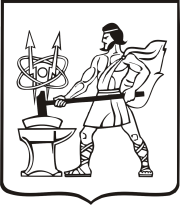 СОВЕТ ДЕПУТАТОВ ГОРОДСКОГО ОКРУГА ЭЛЕКТРОСТАЛЬМОСКОВСКОЙ ОБЛАСТИРЕШЕНИЕот 11.09.2020 № 456/76О внесении изменений в Правила землепользования и застройки территории (части территории) городского округа Электросталь Московской области
	В соответствии со статьей 32 Градостроительного кодекса Российской Федерации, статьей 16 Федерального закона от 06 октября 2003г. № 131-ФЗ «Об общих принципах организации местного самоуправления в Российской Федерации», Порядком подготовки, согласования, направления проекта правил землепользования и застройки поселения, городского округа на утверждение в орган местного самоуправления муниципального района Московской области, орган местного самоуправления городского округа Московской области, утвержденным постановлением Правительства Московской области от 30.12.2014 № 1182/51, на основании решения Комиссии по подготовке проекта правил землепользования и застройки Московской области от 01.09.2020 № 34 и решения Градостроительного совета Московской области от 01.09.2020 № 34, рассмотрев представленный  Комитетом по архитектуре и градостроительству Московской области проект Правил землепользования и застройки городского округа Электросталь Московской области, учитывая  результаты проведенных публичных слушаний по проекту Правил землепользования и застройки городского округа Электросталь Московской области, Совет депутатов городского округа Электросталь Московской области РЕШИЛ:1. Внести изменения в Правила землепользования и застройки городского округа Электросталь Московской области, утвержденные решением Совета депутатов городского округа Электросталь Московской области от 21.12.2017 № 244/40, изложив в редакции согласно приложению.2. Опубликовать настоящее решение в газете «Официальный вестник» и разместить на официальном сайте городского округа Электросталь Московской области в информационно-коммуникационной сети «Интернет» по адресу: www.electrostal.ru .3. Источником финансирования размещения в средствах массовой информации настоящего решения принять денежные средства, предусмотренные в бюджете городского округа Электросталь Московской области по подразделу 0113 раздела 0100 «Другие общегосударственные вопросы».4. Настоящее решение вступает в силу после его официального опубликования.5. Контроль за исполнением настоящего решения возложить на заместителя Главы Администрации городского округа Электросталь Московской области Денисова В.А.Временно исполняющий полномочияГлавы городского округа								И.Ю. ВолковаПредседатель Совета депутатовгородского округа									В.А. Кузьмин